Латвия    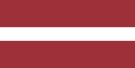 Ла́твия, официальное название — Латви́йская Респу́блика  — государство в Северной Европе. Население, по оценочным данным, на 1 мая 2016 года составляет 1 958 800 человек (149-е место в мире). Столица – Рига. Территория — 64 589 км². Государственный язык — латышский.Унитарное государство, парламентская республика. Латвия — парламентская республика. Президент — Раймондс Вейонис, премьер-министр  — Марис Кучинскис.Экономика ориентирована на логистику, банковское обслуживание, туризм, пищевую промышленность. Денежная единица — евро.Независимость страны провозглашена 18 ноября 1918 года. В 1940—1991 годах она находилась в составе СССР.Внешняя политика24 августа 1991 года РСФСР (тогда — часть СССР) признала факт восстановления независимости Латвийской Республики, и 4 октября Латвия и Россия возобновили дипломатические отношения. 6 сентября 1991 года независимость Латвии признана СССР[39].География ЛатвииРельеф равнинный, возвышенности перемежаются с низменностями.Основные природные ресурсы: песок, щебень, торф, доломит, известняк, глина, гипс, водные ресурсы, лес. Ведётся разведка нефтяных месторождений на шельфе Балтийского моря и испытательная добыча нефти в Курземском регионе. На побережье Латвии иногда находят небольшое количество янтаря.КлиматКлимат имеет переходный характер от морского к континентальному, который смягчается близостью к Балтийскому морю. Преобладающие юго-западные ветра приносят со стороны Атлантики значительное количество осадков — 500—800 мм в год. Лето часто прохладное и дождливое, выше нуля температура держится 125—155 дней в году. Средняя температура июля — 15—17 °C. В январе средняя температура составляет от −3 до −7 °C, изредка падая до −40 °C.ЭкологияПрирода Латвии довольно разнообразна, количество природных ресурсов на душу населения превышает среднеевропейские показатели. На одного жителя приходится в 10 раз больше земли, чем в Нидерландах, в 10 раз больше возобновляемых водных ресурсов, чем в среднем в мире. Лесных массивов в сотни раз больше на человека, чем во многих европейских странах. Умеренный климат и уравновешенные геологические условия защищают территорию от катаклизмов.ЯзыкиГосударственный язык в Латвии — латышский. Распространённым языком бытового общения также является русский, в некоторых регионах население использует латгальский язык.Экономика ЛатвииЧленство в Евросоюзе позволило Латвии заметно расширить торговые связи с европейскими государствами, особенно с Германией, Швецией и Великобританией. Россия остаётся традиционным торговым партнёром Латвии.Преимущества: в последние годы 70 % ВВП за счёт сферы услуг.Слабые стороны: энергоснабжение зависит от импорта нефти и газа. Уровень безработицы в 2009 году достигал 15 %.Доля сектора услуг в ВВП Латвии составляет 70,6 %, промышленность — 24,7 %, сельское хозяйство — 4,7 %.Основные экспортные товары Латвии: электрические машины и оборудование — 6,9 %, машины и механизмы — 5,4 %, железо и нелегированная сталь — 5,2 %, пиломатериалы — 4,8 %, фармацевтическая продукция — 4,1 %, железные и стальные изделия — 3,2 %, первичная продукция из железа и стали (гранулированная и порошкообразная продукция) — 2,8 %, лес-кругляк — 2,6 %, трикотаж и текстиль — 2,5 %, цветные металлы и их изделия — 2,5 %[71].ИнфраструктураТранспорт в ЛатвииТранспортный сектор составляет около 14 % от внутреннего валового продукта. Транзит между Россией, Белоруссией, Казахстаном, а также другими западными и восточными странами.В Латвии 8 морских портов, из которых три самых крупных — Вентспилсский свободный порт, Рижский свободный порт и Лиепайский порт. Большинство транзитных перевозок составляет сырая нефть и нефтепродукты. Вентспилсский порт является самым оживлённым портом в странах Балтии. Помимо дорог и железнодорожных путей, Вентспилс также являлся важным звеном в экспорте российской нефти через Балтийское море. По мнению экспертов, даже с увеличением перевалки российских грузов через российские порты, латвийские порты без работы не останутся.Рижский международный аэропорт самый крупный аэропорт в странах Балтии по объёму грузовых и пассажирских перевозок.  Образование в ЛатвииСреди жителей Латвии в возрасте 15 лет и старше доля лиц с высшим образованием 13,9 %. В 1897 году уровень образования жителей Латвии значительно превышал среднероссийский (тогда в Латвии в возрасте 9-49 лет были грамотны 79,7 % населения, а в Российской империи без Польши и Финляндии — лишь 28,4 %).